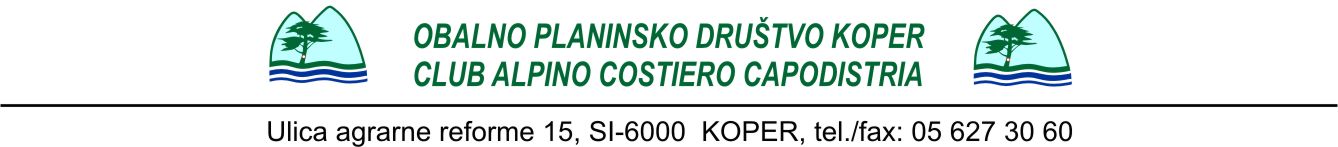 SEZIONE GIOVANIINVITO ALLA CAMMINATA:Sul monte  delle streghe Slivnica (1114 s.l.m.)Sabato 22 aprile 2023PARTENZA: alle 8.00 dal parcheggio presso lo stadio BonifikaRITORNO: alle 16.00 circaSPESE DEL TRASPORTO: 15 EuroDURATA DELLA CAMMINATA : da 3,5 a 4 oreDESCRIZIONE DEL TRAGITTO: Con l'autobus partiamo al mattino presto da Capodistria per arrivare fino alla Casa di riposo di Cerknica, da qui continuiamo a piedi. Dopo poche centinaia di metri di strada asfaltata, arriveremo ad una strada sterrata che porta sul monte. Proseguiremo dritto fino al primo parcheggio. Lì ci incammineremo su un ripido sentiero, che dapprima costeggia un prato e poi passa nel bosco. Cammineremo per un po' su un sentiero boschivo che poi si allarga in una strada sterrata che in seguito si unisce al sentiero da Circonio/Cerknica. Dopo poche centinaia di metri arriviamo su un pascolo. Da qui vedremo già il rifugio e la cima. Continueremo il nostro viaggio attraverso il pascolo, dove si incontrano cavalli e mucche in estate e streghe in primavera. Sotto la cima faremo merenda presso alla panchina degli innamorati con una splendida vista sul lago di Circonio. Quindi scatteremo una foto in cima e seguiremo lo stesso percorso per tornare a valle.OCCORRENTE: Essere adeguatamente vestiti con scarpe anti scivolo o scarponcini da montagna. L’abbigliamento deve essere adeguato alle condizioni meteorologiche, guanti e copricapo obbligatorio. Protare anche una maglietta di ricambio e calze. Portare con sé la merenda per tutta la giornata, qualcosa di dolce e acqua (almeno un litro). Non dimenticare il libretto del giovane alpino, chi non l'avesse ancora fatto è pregato di iscriversi e pagare il bollono per il 2023 presso il Club Alpino Costiero di Capodistria.Non dimenticare di fare colazione!Adesioni entro martedì 18 aprile 2023.Responsabile: Danijela Pirš---------------------------------------------FOGLIO DI ADESIONE-------------------------------------------------FOGLIO DI ADESIONE da riconsegnare alla maestra Danijela Priš presso la sede dislocata a Capodistria oppure all'indirizzo danijela.rp@gmail.comNome e cognome (dell'alunno) _________________________________ classe ________Scuola Pier Paolo Vergerio il Vecchio, sede di _______________________________sabato 22/4/2023, aderirà all'escursione organizzata dal Club Alpino Costiero di Capodistria.Numero di telefono dei genitori: _______________________________________________OPD Koper, Mladinski odsekPLANINSKA SKUPINAVABILO NA POHOD:SLIVNICA (1114 m)v soboto, 22 aprila 2023START: ob 8.00 (s parkirišča pred stadionom Bonifika v Kopru)POVRATEK: okrog 16.00 ureČAS  HOJE : 3,5 - 4 ure CENA ZA PREVOZ: 15 €  na udeleženca OPIS POTI: Z avtobusom se bomo peljali do doma starejših občanov v Cerknici. Po nekaj sto metrih asfaltne ceste prispemo na makadamsko cesto, ki vodi na Slivnico. Nadaljevali bomo ravno, do naslednjega križišča in parkirišča. Tam zavili desno na strmo stezo, ki v začetku poteka po travniku nato pa preide v gozd. Nekaj časa bomo hodili po stezi, ki se razširi v gozdno cesto in se priključi označeni poti iz Cerknice. Po nekaj sto metrih začne ravnina, za njo pa pašnik. Od tu bomo že videli kočo in vrh. Pot nadaljujemo čez pašnik, kjer v poletnem času naletimo na konje in krave, spomladi pa tudi na čarovnice. Pri koči se bomo vstavili in okrepčali pri klopi zaljubljenih. Nato še slika na vrhu in po isti poti nazaj v dolino. OPREMA: Bodite primerno obuti (nepremočljivi visoki čevlji ali snežke) in oblečeni. Vsak udeleženec naj ima v svojem nahrbtniku tudi hrano in pijačo (vsaj 1 liter), nekaj sladkega za moč, lahko pa tudi nekaj drobiža. Vzami tudi planinsko knjižico. Ne pozabite zajtrkovati!Prijave zbiram do 18.4.2023                                                                                               Mentorica  PS:      Koper,  14. 04. 2023					        ---------------------------------PRIJAVNICA--------------------------------------------------------------1. IME IN PRIIMEK : __________________________ iz ______razreda se bo v soboto,    22.4.2023, udeležil/a pohoda.2. Telefonska številka staršev, na kateri boste dosegljivi, če vas bomo potrebovali:					              Podpis staršev: _____________________